VISION MUNDIAL BOLIVIAINVITACION A PRESENTACIONDE PROPUESTASLICITACION N˚ 02/AF24PROVISION DE INSUMOS CONTRA INCENDIOS Y MAQUINARIAOCTUBRE 2023PARTE IINFORMACIÓN GENERAL A LOS PROPONENTESANTECEDENTESVisión Mundial Bolivia (VMB) es una organización no gubernamental (ONG) sin fines de lucro, que apoya a niñas, niños y adolescentes, sus familias y sus comunidades en áreas rurales y peri urbanas, para que ellos alcancen cambios sostenibles en la calidad de sus vidas, construyendo así una sociedad más justa y solidariaTrabajamos con comunidades, iglesias, gobiernos, empresas privadas, otras agencias de ayuda y organizaciones multilaterales para mejorar los servicios de educación, salud y nutrición de manera eficaz y eficiente.Visión Mundial Bolivia es parte de la Confraternidad de World Vision, la cual, con enfoque de desarrollo transformador, ayuda humanitaria e incidencia pública, está dedicada a trabajar con niños, niñas, sus familias y comunidades para erradicar la pobreza e injusticia en más de 100 países en el mundo.TÉRMINOS GENERALESSUJECIÓN AL CONTENIDO DEL PRESENTE DOCUMENTOEl presente documento establece los estándares mínimos definidos por VISION MUNDIAL BOLIVIA que la propuesta del proponente debe cumplir.  Los proponentes deberán examinar todas las instrucciones, formatos, condiciones, términos y especificaciones que figuran o se citan.Si los proponentes omiten la presentación de toda o parte de la información requerida o presentan ofertas que no se ajusten en todos sus aspectos al presente documento, serán eliminados del presente concursoLa evaluación y adjudicación final se realizará de acuerdo a lo establecido en el presente documento. VISION MUNDIAL BOLIVIA se reserva el derecho de adquirir la totalidad o parte de los bienes objeto de la presente Invitación, de acuerdo a la mejor solución técnico-económica y a los intereses de VISION MUNDIAL BOLIVIA.CONDICIONES DE LA INVITACIÓNVisión Mundial Bolivia reconoce a las órdenes de compra y los contratos como los únicos documentos legalmente vinculantes que pueden utilizarse para adquirir bienes, obras y servicios, por lo tanto, la relación comercial y jurídica entre Visión Mundial Bolivia y el proveedor tendrá inicio a partir de la fecha de la firma de contrato o entrega de Orden de Compra. Consecuentemente, el proveedor declara conocer que, en tanto el contrato no haya sido suscrito o se haya emitido la Orden de Compra, no existe relación comercial ni jurídica, y por ende el proveedor no podrá reclamar pago, derecho presente o derecho expectaticio alguno a Visión Mundial Bolivia emergente de cualquier etapa del proceso.El envío de la propuesta a la presente invitación implicará la aceptación de las condiciones señaladas precedentemente.REVISIÓN Y MODIFICACIÓN DEL DOCUMENTOVISION MUNDIAL BOLIVIA se reserva el derecho de revisar y modificar los términos del presente documento durante la etapa de invitación. De producirse esta situación, las modificaciones serán publicadas en el portal de licitaciones de Visión Mundial Bolivia: Lista de ofertas Bolivia (worldvision.bo). Por tanto, es responsabilidad de los proveedores revisar constantemente el portal durante la vigencia de la invitación.POLITICA DE SALVAGUARDA DE NIÑAS, NIÑOS Y ADULTOS BENEFICIARIOSVisión Mundial Bolivia tiene cero tolerancia hacia la explotación y el abuso, por ello, nuestros procesos de selección y contratación se basan en normas y políticas que promueven que todos nuestros proveedores, garanticen la protección infantil y de nuestros beneficiarios. Por ello nuestros proveedores se comprometen a no utilizar, ni apoyar ningún tipo de trabajo o explotación infantil. Por ende, a la hora de presentar su propuesta, el Proveedor declara conocer que debe suscribir, cumplir y hacer cumplir la Política de Salvaguarda de Niños, Niñas y Adolescentes.MEDIDA ANTICORRUPCIÓNVisión Mundial Bolivia tiene cero tolerancia a la corrupción, por lo que no se podrá hacer ninguna oferta, pago, consideración o beneficio de cualquier clase, que constituya una práctica ilegal o de corrupción, ya sea directa o indirectamente como un aliciente o recompensa por el otorgamiento de ésta provisión. Ese tipo de prácticas será fundamento para no considerar al oferente en la adjudicación del contrato y podrán aplicarse otras acciones civiles y/o penales.CUALQUIER DENUNCIA ENVIAR AL CORREO ELECTRÓNICO: bolivia@wvi.orgVALIDEZ DE LA PROPUESTATodas las ofertas deberán expresar claramente el período de validez de la propuesta, el mismo que no podrá ser menor a noventa (90) días calendario, a partir de la fecha de presentación de las mismas.CONSULTAS DE LOS PROPONENTESLos proponentes que deseen efectuar consultas administrativas, legales y/o técnicas, deben hacerlas llegar al email: adquisiciones_bolivia@wvi.org;  hasta dos días hábiles antes de la presentación de propuestas, las cuales serán respondidas y publicadas en el portal de licitaciones de Visión Mundial Bolivia: Lista de ofertas Bolivia (worldvision.bo). RECHAZO DE OFERTASSin limitar la generalidad de este derecho, se deja constancia expresa de que las propuestas serán rechazadas por cualquiera de los siguientes aspectos:Ofertas que sean presentadas fuera de la fecha establecida en el presente documento.Ofertas que no cumplan con cualquiera de las especificaciones descritas en el presente documento, incluyendo las realizadas por proveedores que no pertenezcan al rubro específico de la contratación.Cualquier intento de uso de influencias que constituye una práctica ilegal o de corrupción, o que contravenga el espíritu del presente documento.	PRESENTACIÓN Y RECEPCIÓN DE PROPUESTASLas propuestas serán presentadas de dos formas oficinales:De forma digital al correo de:  adquisiciones_bolivia@wvi.org ; al 23  de Octubre de 2023 hasta horas 12:30 pm en sobre cerrado en oficina de Visión Mundial Bolivia en la siguiente dirección: La Paz:  Av. Hernando Siles N° 6023, esquina Calle 15 de Obrajes, Teléfono: (2) 2165900. Hasta el día:No se considerarán las ofertas entregadas pasados el día y hora señalados o por medios y/o lugares distintos a los arriba señalados, aunque sean oficinas o sitios oficiales de Visión Mundial Bolivia, por lo que será de absoluta responsabilidad del proponente la presentación de las propuestas en el lugar y por el medio indicado y en la fecha señalada en el presente documento. Se utilizarán los datos horarios del servidor de Visión Mundial Bolivia, como oficiales para la presentación de propuestas y demás sujetos a horarios. Por lo que, el proponente reconoce que no se aceptarán reclamos por diferencias horarias distintas a esta.Todas las ofertas de los proponentes deberán obligatoriamente incluir el FORMULARIO N° 1 (adjunto) llenado y firmado por el representante legal.  Las ofertas estarán separadas de acuerdo a lo siguiente:DOCUMENTO DE CERTIFICACIÓN 1.- PROPUESTA TECNICA Y ECONOMICA (Según FORMULARIO N° 2 de Propuesta Económica, Tecnica (Descripcion del producto ofertado y/o ficha tecnica), llenado y firmado por el representante legal)Cada parte será presentada de forma separada.  En caso de que el proveedor presente las propuestas físicamente, estas deberán estar nombradas con la siguiente inscripción:DOCUMENTOS DE CERTIFICACIÓN DEL PROVEEDORVisión Mundial Bolivia, en cumplimientos a sus políticas internas trabaja con proveedores que hayan sido certificados.   Por tanto, los proponentes que se presenten a esta convocatoria y que tengan la Nota de Proveedor Certificado emitido por la Gerencia de Compras de Visión Mundial Bolivia, solamente necesitaran presentar una fotocopia simple de esta certificación.  Este documento deberá estar adjunto en la PARTE TECNICA.Los proponentes nuevos que deseen participar de esta convocatoria y no se encuentren certificados deberán enviar un correo electrónico a certificacion_proveedores_bolivia@wvi.org solicitando la certificación como proveedor potencial de Visión Mundial Bolivia. Se aclara que el proceso de certificación no se encuentra regido por los tiempos de la presente convocatoria por lo que cada proponente deberá enviar estos documentos respondiendo a la invitación realizada por el administrador del sistema antes de la fecha límite de presentación de propuestas técnicas y económicas.El proponente que no cuente con Certificación del Proveedor, no será adjudicado.CONTENIDO DE LAS PROPUESTAS Y SUS ANEXOSPROPUESTA TÉCNICALa PROPUESTA TÉCNICA detallará todo lo requerido en el Anexo denominado Especificaciones Técnicas, adjunto al presente documento. La propuesta técnica no deberá contener precios totales, parciales o referenciales de ningún tipo.PROPUESTA ECONÓMICALa PROPUESTA ECONÓMICA deberá indicar los montos unitarios y totales en numeral y literal por cada item/hito/parte mencionados en la Parte Técnica. La moneda de la propuesta presentada deberá ser en bolivianos y deberá incluir los impuestos de ley. En caso de incongruencia entre un precio numeral y literal, se tomará  el precio descrito en literal como el ofertado formalmente.En caso de incongruencia entre los precios parciales (precio unitario multiplicado por cantidad), con el precio total propuesto, prevalece como correcto el monto resultante de la suma de los precios parciales.EVALUACIÓN Y CALIFICACION DE LAS PROPUESTAS:DISTRIBUCIÓN DE PUNTAJE:Calificación Técnica			           60	      PuntosCalificación económica  	40	PuntosTotal 		100	PuntosPROPUESTA TECNICAEn la propuesta técnica se calificará el cumplimiento mínimo de todos los requisitos descritos por Visión Mundial Bolivia en el Anexo - Especificaciones Técnicas.En caso de que el proponente desee presentar diferentes alternativas de propuesta, estas deberán estar descritas técnicamente de forma separada y nombradas claramente.  (ejemplo:  Alternativa A, Alternativa B, etc).  En este caso, Visión Mundial Bolivia entenderá que puede elegir y adjudicar cualquiera de ellas, según convenga a sus intereses.Únicamente se habilitaran a la EVALUACIÓN ECONÓMICA, las propuestas técnicas que obtengan una puntuación mayor o igual al 80% de la calificación técnica.PROPUESTA ECONOMICALa calificación de la Propuesta Económica considerará los precios unitarios y/o totales de la Propuesta Técnica que cumpla los requerimientos mínimos establecidos en el anexo Especificaciones Técnicas de Visión Mundial Bolivia.Si el proponente presentó alternativas técnicas (PARTE TECNICA), la Propuesta Económica deberá contener los precios de cada alternativa de forma separada y nombrada claramente. Para obtener la calificación de precios, la puntuación de cada oferta (i) será obtenida mediante la siguiente fórmula: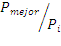 Dónde:Pmejor  =  Precio más bajo de todas las ofertas que hubiesen aprobado la Parte Técnica Pi 	= Es el precio de la oferta i.VISION MUNDIAL BOLIVIA, de acuerdo a su normativa interna y presupuesto, se reserva el derecho de solicitar una mayor desagregación de los precios y/o negociar una mejora de oferta.ADJUDICACION Y SUSCRIPCION DEL CONTRATO ADJUDICACIÓNUna vez concluida la evaluación técnica y económica se procederá a la elaboración del informe final, el cual determinará la propuesta o propuestas ganadoras en base al puntaje establecido.  La o las ofertas ganadoras quedarán habilitadas para recibir una Orden de Compra o Contrato, según corresponda.Asimismo, el responsable del proceso de compras comunicará la No Adjudicación a los demás proponentes que hubieran presentado sus propuestas.SUSCRIPCIÓN DE CONTRATO O EMISION DE ORDEN DE COMPRA Una vez concluido el proceso y definido el proponente o proponentes adjudicados, VMB, en función a las políticas que rigen los procesos de compras, emitirá un Contrato, que en su contenido contenga los Términos y Condiciones particulares del proceso a fin de concretar el proceso de adquisición. Este contrato se denominará “Orden de Compra”, y será el instrumento generador de derechos y obligaciones entre las partes.Sólo en casos donde exista una necesidad razonable de establecer Términos y Condiciones Específicos para la adquisición de bienes/servicios, VMB emitirá un “Contrato Específico”, ya sea por la naturaleza propia del bien/servicio, las cantidades del mismo, los precios, previsiones específicas de pago, entrega, individualización, etc., donde se reflejen todos estos y siempre que no puedan ser previstos por la Orden de Compra.Las Órdenes de Compra y los Contratos Específicos serán el resultado del proceso de compra y adjudicación previsto en el presente instrumento, por lo que, el Proveedor, una vez notificado con la adjudicación, no podrá exigir condiciones de precio, plazo, entrega, distintos a los previstos en su propuesta ya adjudicada.Visión Mundial Bolivia, en cumplimiento de la normativa comercial, laboral, pensional y fiscal vigente, sólo contratará a Proveedores que cumplan con los requisitos previstos por esta normativa. Por lo que, el Proponente a la hora de presentar sus propuestas, reconoce esta obligación, respecto de su legal constitución, habilitación, licencia y demás aplicables para el negocio específico.DOCUMENTOS LEGALMENTE VINCULANTES5.3.1 ORDEN DE COMPRALa Orden de compra es un contrato escrito, de naturaleza privada, que se rige en virtud a lo previsto por los Artículos 450, 454 y 519 del Código Civil Boliviano, y por tanto surte efecto obligatorio entre las partes intervinientes. Siendo este el instrumento generador de derechos y obligaciones para las partes, por tanto, no serán válidas para crear expectativas o intereses, ningún tipo de promesas, acuerdos verbales, y demás análogos.La Orden de compra deberá ser firmada por el Proveedor, en conformidad con los Términos y Condiciones particulares previstos en su contenido.Para fines de Bancarización señalados en la Resolución Normativa de Directorio No. 10-0017-15 de 26 de junio de 2015, emitida por el Servicio de Impuestos Nacionales, se establece que la Orden de Compra constituye un contrato que representa la voluntad de las partes, por lo que, el mismo no podrá ser considerado insuficiente para tal efecto.5.3.2 CONTRATO ESPECÍFICOEl Contrato Específico se emitirá sólo en caso que exista una necesidad razonable para su celebración, en razón de lo previsto anteriormente.Por su naturaleza, para la elaboración de un Contrato Específico, VMB requiere indispensablemente que el proponente adjudicado presente los documentos listados a continuación:Testimonio de Constitución de sociedad en cualquiera de sus modalidades, debidamente inscrito en el Registro de Comercio de Bolivia (SEPREC). (Este requisito no aplica para empresas unipersonales)Poder del Representante Legal debidamente inscrito en el Registro de Comercio de Bolivia (SEPREC), que contenga facultades suficientes otorgadas al apoderado para: 1) participar en procesos de licitación, presentar propuestas y 2) suscribir contratos para la provisión/prestación del bien/servicio por la cuantía del proceso. 1Matrícula de Comercio vigente y actualizada para la fecha de suscripción del contrato, otorgada ante el Servicio Plurinacional de Registro de Comercio (SEPREC).Certificación electrónica del Número de Identificación Tributaria (NIT) vigente a la fecha de presentación.Fotocopia simple de la Cédula de Identidad del Representante Legal vigente a la fecha de presentación. En el caso de los documentos 1, 2 y 3, se podrá dispensar de la presentación física, siempre y cuando estos documentos cuenten con el código de validación QR, emitido por el Registro de Comercio. VMB en cualquier momento podrá requerir al proponente adjudicado, la presentación física de los documentos listados en el presente, en original o fotocopia legalizada. Por lo que, en caso que exista demora generada por el retraso en la presentación de la totalidad de los documentos exigidos, esta será atribuible al Proponente, En casos donde el Proponente requiera un contrato de bancarización, además de los requisitos previstos para la elaboración de un Contrato Específico, deberá realizar su solicitud mediante un medio escrito, con el respaldo correspondiente, en el cual fundamente su petición.CONDICIONES CONTRACTUALESMULTASEl oferente adjudicado se responsabilizará por los daños económicos ocasionados a VISION MUNDIAL BOLIVIA, por el incumplimiento en sus obligaciones y/o en los plazos de entrega comprometidos en su propuesta y debidamente constatados entre partes. En este sentido, el proveedor adjudicado cancelará a VMB una multa por cada día calendario de retraso, salvo casos de fuerza mayor o fortuitos debidamente comprobados y notificados por escrito y aceptados por VMB.  Se aclara que la falta de esta notificación, anulará el derecho del proveedor y se procederá con la aplicación de la multa en el siguiente y/o último pago a ser realizado, de acuerdo al contrato.El porcentaje de multa se establecerá en el contrato u orden de compra, de acuerdo a la naturaleza del bien/servicio adjudicado, se establecen como porcentajes de referencia para contrataciones de obra, adquisición de bienes, y servicios de consultoría, lo siguiente:PARTE IIFORMULARIOSFORMULARIO Nº 1CARTA DE PRESENTACIÓN DE LA PROPUESTA(Fecha)_____________________________ SeñoresVISION MUNDIAL BOLIVIAPresente.-Ref. : xxxxxxxxxxxxxxEstimados señores:Al ser invitado para la presentación de esta propuesta, declaro y garantizo haber examinado cuidadosamente los términos de referencia, así como los formularios para la presentación de la propuesta y que en virtud de ello, acepto sin reservas todas las estipulaciones de dichos documentos.Nosotros ____________________________________________________________(Indicar el nombre de la empresa) Declaramos que la propuesta presentada  tiene una validez de 90 (noventa) días calendario.Declaro la veracidad de toda la información proporcionada y autorizamos mediante la presente, en caso de ser adjudicado, toda la información que consideren necesaria para verificar la documentación que se presenta. En caso de comprobarse falsedad en la misma, me doy por notificado que su entidad tiene el derecho a descalificar mi propuesta.Si nuestra propuesta es aceptada, nos comprometemos a presentar, en el plazo establecido, los documentos requeridos para la suscripción del contrato.En caso de ser adjudicado, esta propuesta constituirá un compromiso obligatorio hasta que se prepare y firme el contrato.______________________(Firma del Representante Legal)__________________________(Nombre del Representante Legal)FORMULARIO N°2ESPECIFICACIONES TECNICASCondiciones de Entrega:______________________(Firma del Representante Legal)__________________________(Nombre del Representante Legal)FORMULARIO N°3PROPUESTA ECONOMICA______________________(Firma del Representante Legal)__________________________(Nombre del Representante Legal)  23  de Octubre de 2023 hasta horas 12:30  pmVISION MUNDIAL BOLIVIALICITACION N˚  02 /AF24PROVISION DE INSUMOS CONTRA INCENDIOS Y MAQUINARIASOBRE XXRAZÓN SOCIAL DEL OFERENTE – TELEFONO FAX – EmailActividadPorcentaje de multa por dia de retraso o por ítem de servicio incumplido1.Entrega de bienes0.5%El porcentaje establecido por la presente tabla, es de carácter referencial y subsidiario al que pueda establecerse en las Especificaciones Técnicas o Contrato Específico. Para lo cual, en estos se podrá incrementar el porcentaje previsto para adquisición de bienes y entrega de productos de consultoría, más no podrá reducirse el 1% destinado a contrataciones de obra.El porcentaje establecido por la presente tabla, es de carácter referencial y subsidiario al que pueda establecerse en las Especificaciones Técnicas o Contrato Específico. Para lo cual, en estos se podrá incrementar el porcentaje previsto para adquisición de bienes y entrega de productos de consultoría, más no podrá reducirse el 1% destinado a contrataciones de obra.El porcentaje establecido por la presente tabla, es de carácter referencial y subsidiario al que pueda establecerse en las Especificaciones Técnicas o Contrato Específico. Para lo cual, en estos se podrá incrementar el porcentaje previsto para adquisición de bienes y entrega de productos de consultoría, más no podrá reducirse el 1% destinado a contrataciones de obra.NRODETALLEMARCA CARACTERISTICAS TIEMPO DE ENTREGA PRODUCTOIMAGEN DE REFERENCIA1Botas Para Incendios # 412Botas Para Incendios # 403Botas Para Incendios # 394Líquido químico para apagado de fuego con capacitación para la utilización (Que se complemente con agua en porcentajes)5Azadones6Pala Forestal7Picota o Pulasky forestal8Mochilas rociadoras rígidas  para manejo de fuego de 20 litros o similares9Mascarilla con protector para manejo de fuego10Filtros para máscaras11Balanza en transpaleta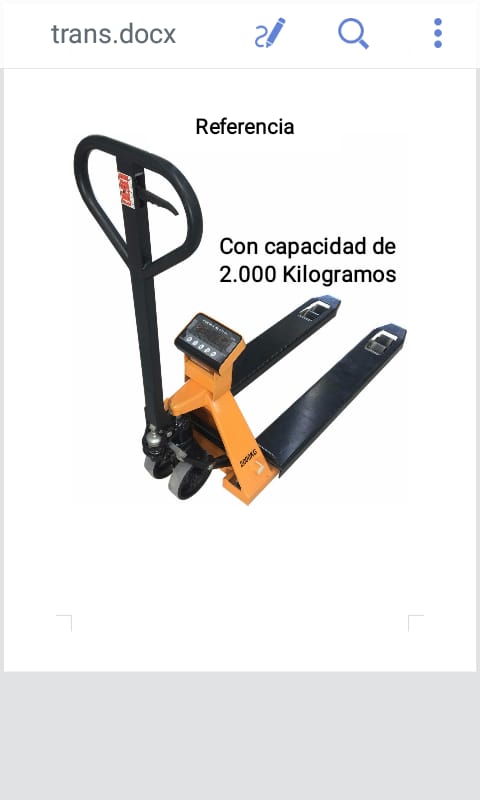 12Maquina Embaladora13Maquina Selladora de Sacos Industriales14Catres 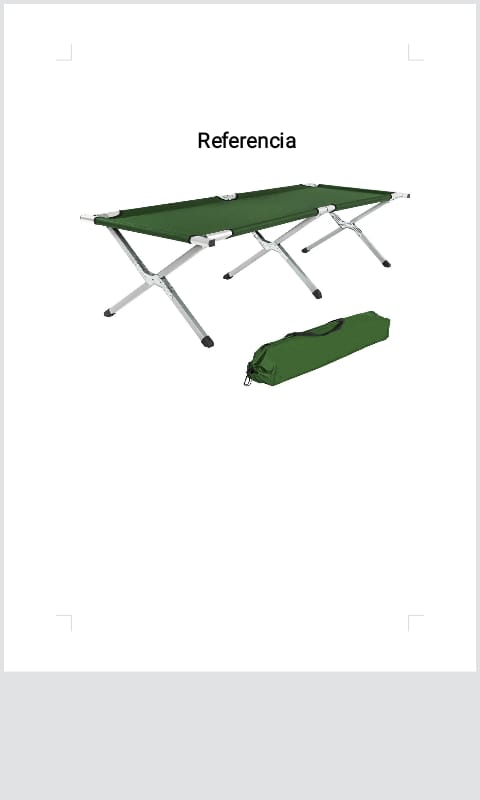 15Camillas 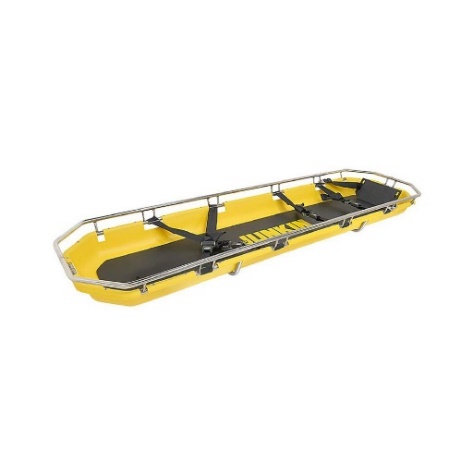 Forma de pago 15 días posteriores a la entrega a conformidad o contra entregaLugar de entregaSeleccione las direcciones donde puede hacer la entrega de los productos:LA PAZ:  Av. Nestor Galindo Nro. 2001 – El AltoSANTA CRUZ: Barrio los Chacos Centro, Calle A N°3TARIJA: Barrio defensores del Chaco, calle Sinecio Moreno N°4, entre Av. Froilán Tejerina  y Timoteo Raña.GarantíaReposición en caso de defectoValidez de la oferta en días calendario 90 días calendarioITEMCANTIDADUNIDADDETALLE / DESCRIPCIONPRECIO UNITARIO  TOTAL EN Bs.134piezasBotas Para Incendios # 41233piezasBotas Para Incendios # 40333piezasBotas Para Incendios # 3945000LitrosLíquido químico para apagado de fuego con capacitación para la utilización (Que se complemente con agua en porcentajes)5100piezasAzadones6100piezasPala Forestal7100piezasPicota o Pulasky forestal8150piezasMochilas rociadoras rígidas  para manejo de fuego de 20 litros o similares9150piezasMascarilla con protector para manejo de fuego10400piezasFiltros para máscaras111piezaBalanza en transpaleta121PiezaMaquina Embaladora131PiezaMaquina Selladora de Sacos Industriales141PiezaCatres 151PiezaCamillas